Standaardmail Beste … Jaarlijks valt de 'Internationale Epilepsiedag' op de tweede maandag van februari. Dit jaar ligt de focus van de actie op het stigma waarmee mensen met epilepsie mee moeten leven. Epilepsie beïnvloedt bijna elk aspect van hun leven. Voor veel mensen met epilepsie is het stigma dat aan de ziekte kleeft soms moeilijker om mee om te gaan dan de ziekte zelf. Mensen met epilepsie en hun families zijn soms het doelwit zijn van discriminatie en mensenrechtenschendingen. Dit moet stoppen.Over de hele wereld heen wordt er op deze dag extra aandacht aan epilepsie besteed voor meer kenbaarheid en om het taboe te doorbreken. En dat is heel hard nodig. Ongeveer 1 op 100 Belgen heeft epilepsie, niet niks! In Gemeente zouden dat meer dan aantal bewoners / 100 zijn. Daarom willen wij u vragen om in 2023 alstublieft uw steentje bij te dragen. Elk jaar proberen we steden en gemeenten te overtuigen om een belangrijk gebouw, een standbeeld, een monument, … paars te verlichten op deze dag, maandag 13 februari 2023. Paars is de internationale kleur voor epilepsie. Een relatief simpele actie van ontelbare waarde voor zoveel mensen! Het zou prachtig zijn als heel Vlaanderen die dag paars zou kleuren!Indien u dit initiatief wilt ondersteunen, geef ons dan zeker een seintje. De Epilepsie Liga zorgt ervoor dat uw actie extra in de spotlights komt te staan op hun Facebook pagina en op hun website. 
PS: in bijlage vindt u een persdossier waar u gebruik van kan maken indien u dit wenst. 
Hartelijke groeten,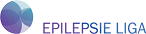 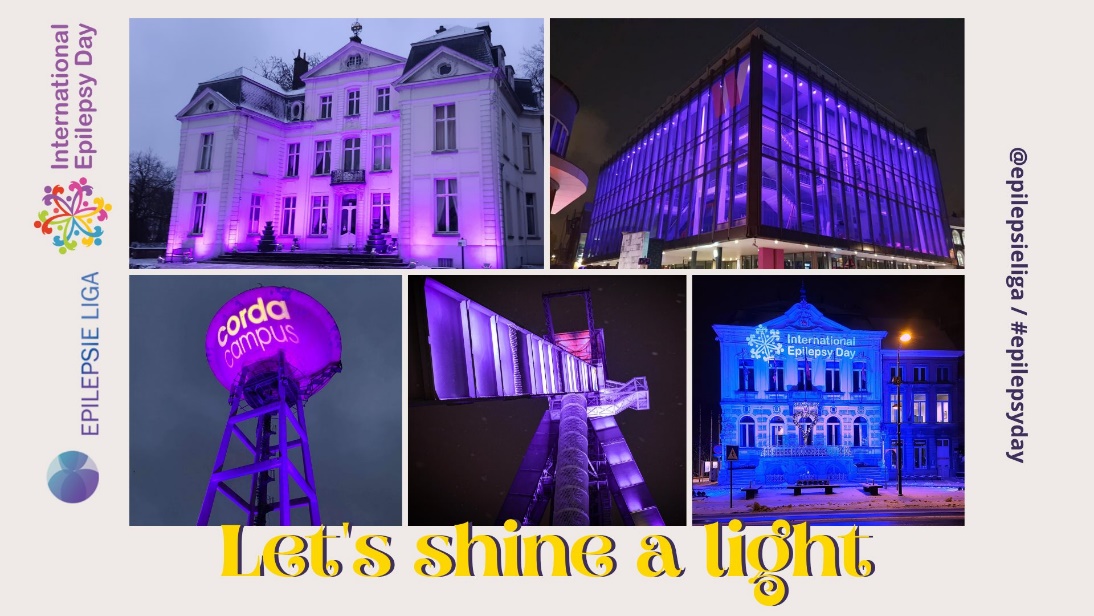 